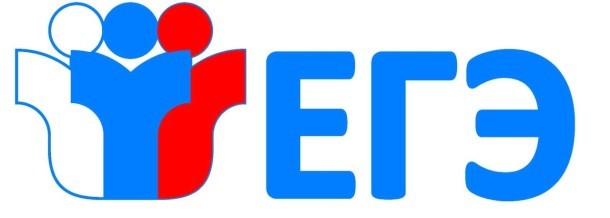 Телефоны горячей линии:  8(4234) 32-56-46 - Управление образования и молодежной политики Уссурийского городского округа, понедельник-пятница с 09.00 до 18.00;8(953)224-72-30, 8(4232)40-62-99 - Министерство образования Приморского края с 9.00 до 18.00, кроме выходных и праздничных дней;8(494)104-68-38 - Федеральная "Горячая линия" с 09.00 до 18.00 кроме выходных и праздничных дней.Федеральный уровеньОб утверждении единого расписания и продолжительности проведения единого государственного экзамена по каждому учебному предмету, требований к использованию средств обучения и воспитания при его проведении в 2022 году -  https://disk.yandex.ru/d/Tp8qfcHEDoXcWAПриказ "Об утверждении Порядка проведения ГИА по образовательным программам среднего общего образования" - https://disk.yandex.ru/i/Tz1gOtvXpbquKg Методические рекомендации "О проведении итогового сочинения (изложения) в 2021-2022 учебном году https://disk.yandex.ru/d/hm-vKtt3n8vcTwРегиональный уровеньПриказ "Об утверждении Порядка информирования участников государственной итоговой аттестации по образовательным программам основного общего и среднего общего образования (ГИА) и их родителей (законных представителей) по вопросам организации и проведения итогового сочинения (изложения), итогового собеседования по русскому языку и ГИА на территории Приморского края" - https://disk.yandex.ru/i/BhQbtK1A42_9OQ Приказ "Об утверждении Плана мероприятий («дорожной карты») по организации и проведению государственной итоговой аттестации по образовательным программам основного общего и среднего общего образования на территории Приморского края в 2021/22 учебном году" - https://disk.yandex.ru/d/bfGL8ijXxSvZ8w  Приказ "Об утверждении перечня и кодов пунктов проведения единого государственного экзамена на территории Приморского края в 2021/22 учебном году, включая дополнительный сентябрьский период 2022 года" - https://disk.yandex.ru/d/r_Udst1lccOFag   Приказ "О подготовке к проведению экзамена по информатике и ИКТ в компьютерной форме на территории Приморского края в 2021/22 учебном году" - https://disk.yandex.ru/d/0QS9yb8AjVWGcg  Приказ о сроках и местах регистрации для участия в написании итогового сочинения(изложения) https://yadi.sk/d/xJYBDnOV9zuECg          Приказ об утверждении порядка проведения итогового сочинения (изложения) в ОО ПК 2021-2022 учебного года https://disk.yandex.ru/d/gTyXrBSJVfrVpg        НПА регламентирующие проведение ГИА в 2022 году. ГИА-11 (https://primorsky.ru/authorities/executive-agencies/departments/education/certification/gia-11/). Информация о приеме заявлений об участии в ЕГЭ от выпускников ОУ прошлых лет на РПГУ - https://disk.yandex.ru/d/eC2NwWTkL4XK8g Муниципальный уровень            Приказ об организации проведения итогового сочинения (изложения) в ОУ Уссурийского городского округа в 2021-2022 учебном году  https://disk.yandex.ru/d/eMuaMo8PbranYwВ комплект тем итогового сочинения включены по одной теме от каждого общего тематического направления в соответствии с последовательностью направлений:Человек путешествующий: дорога в жизни человекаЦивилизация и технологии — спасение, вызов или трагедия?Преступление и наказание — вечная тема.Книга (музыка, спектакль, фильм) — про меня.Кому на Руси жить хорошо? — вопрос гражданина.Официальные сайты (информационные порталы)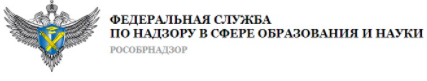 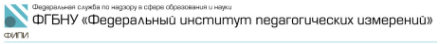 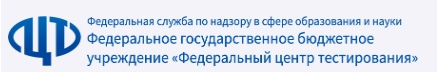 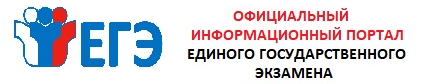 